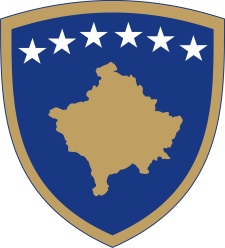 Republika e KosovësRepublika Kosova-Republic of KosovoQeveria - Vlada - Government                              Br. 01/105              Datum: 28.05.2019Na osnovu  člana  92 stav 4. i člana  93 stav  (4) Ustava Republike Kosovo, člana 15 stav 4 Zakona br.. 04/L-036 o zvaničnoj Statistici Republike Kosovo, člana 4 Pravilnika br. 02/2011 o oblastima administrativnih odgovornosti Kancelarije Premijera i ministarstava, izmenjenog i dopunjenog  Pravilnikom br. 15/2017, Pravilnikom br. 16/2017 i Pravilnikom br. 07/2018, i Pravilnikom br.26/2018, i Pravilnikom br. 30/2018 u skladu sa članom  19 Pravilnika o radu Vlade Republike Kosovo  br. 09/2011, Vlada Republike Kosova je, na sednici održanoj 28. maja 2019 godine, donela:O D L U K U1. Usvajen je Godišnji plan zvanične statistike za 2020. godinu.2. Agencija za statistiku Kosova je obavezna da uskladi deo finansijske implikacije ovog Plana sa Zakonom o budžetu za 2020. godinu.3. Agencija za statistiku Kosova je obavezna da sprovede Plan iz tačke 1 ove odluke u skladu sa Poslovnikom Vlade.4. Odluka stupa na snagu danom potpisivanjaRamush HARADINAJ		___________________Dostavlja se: 							      Premijer Republike KosovoZamenicima Premijera svim ministarstvima  (ministrima )Generalnom sekretaru KPR-aArhivi Vlade                                                                              Republika e KosovësRepublika Kosova-Republic of KosovoQeveria - Vlada - Government                              Br. 02/105              Datum: 28.05.2019Na osnovu  člana  92 stav 4. i člana  93 stav  (4) Ustava Republike Kosovo, Zakona br. 04/L-036 o zvaničnoj Statistici Republike Kosovo, izmenjen I dopunjen Zakonom br. 06/L-058, člana 4 Pravilnika br. 02/2011 o oblastima administrativnih odgovornosti Kancelarije Premijera i ministarstava, izmenjenog i dopunjenog  Pravilnikom br. 15/2017, Pravilnikom br. 16/2017 i Pravilnikom br. 07/2018, i Pravilnikom br.26/2018, i Pravilnikom br. 30/2018 u skladu sa članom  19 Pravilnika o radu Vlade Republike Kosovo  br. 09/2011, Vlada Republike Kosova je, na sednici održanoj 28. maja 2019 godine, donela:O D L U K U1. Odobren je godišnji izveštaj o zvaničnoj statistici za 2018 godinu.. 2. Nacrt zakona iz tačke 1 ove odluke podnosi se Skupštini Republike Kosovo na razmatranje i usvajanje.3. Odluka stupa na snagu danom potpisivanja.Ramush HARADINAJ		___________________Dostavlja se: 						                     Premijer Republike KosovoZamenicima Premijera svim ministarstvima  (ministrima )Generalnom sekretaru KPR-aArhivi Vlade          Republika e KosovësRepublika Kosova-Republic of KosovoQeveria - Vlada - Government                              Br. 03/105              Datum: 28.05.2019Na osnovu  člana  92 stav 4. i člana  93 stav  (4) Ustava Republike Kosovo, člana 4 Pravilnika br. 02/2011 o oblastima administrativnih odgovornosti Kancelarije Premijera i ministarstava, izmenjenog i dopunjenog  Pravilnikom br. 15/2017, Pravilnikom br. 16/2017 i Pravilnikom br. 07/2018, i Pravilnikom br.26/2018, i Pravilnikom br. 30/2018 u skladu sa članom  19 Pravilnika o radu Vlade Republike Kosovo  br. 09/2011,  Vlada Republike Kosovo je, na sednici održanoj 28. maja 2019 godine, donela:O D L U K U1. Odobreno je administrativno uputstvo za održavanje baze podataka i obaveze javnih organa i drugih fizičkih i pravnih lica za održavanje i podnošenje dokumenata i podataka u bazi podataka.2. Ministarstvo životne sredine i prostornog planiranja i druge nadležne institucije dužne su da sprovedu uputstvo iz tačke 1. ove odluke.3. Odluka stupa na snagu danom potpisivanjaRamush HARADINAJ		___________________Dostavlja se: 							              Premijer Republike KosovoZamenicima Premijera svim ministarstvima  (ministrima )Generalnom sekretaru KPR-aArhivi Vlade        Republika e KosovësRepublika Kosova-Republic of KosovoQeveria - Vlada - Government                              Br. 04/105              Datum: 28.05.2019Na osnovu  člana  92 stav 4. i člana  93 stav  (4) Ustava Republike Kosovo, člana 4,8, 10, i 45 Zakona br. 03/L-139 o eksproprijaciji nekretnina , sa izmenama i dopunama izvršenim Zakonom br. 03/L-205,člana 4 Pravilnika br. 02/2011 o oblastima administrativnih odgovornosti Kancelarije Premijera i ministarstava, izmenjenog i dopunjenog  Pravilnikom br. 14/2017, Pravilnikom br. 15/2017 i Pravilnikom br. 16/2017, i Pravilnika br.07/2018, i Pravilnika br.22/2018 kao i člana  19 Pravilnika o radu Vlade Republike Kosova  br. 09/2011, Vlada Republike Kosova je, na sednici održanoj 28. maja 2019 godine, donela:O D L U K UOdobrava se dalje razmatranje zahteva opštine Djakovica za eksproprijaciju za javni interes nepokretnosti vlasnika i nosilaca interesa koje su predmet izgradnje, "Đakovačke okružnic" –Novi tranzit (crna tačka Nakarade), Katastarska zona: Đakovica-izvan grada, opština Đakovica / Đakovica, prema tabelama prepisanim iz katastarske evidencije relevantne za nosioca nekretnina , njihovu poziciju u okviru projekta od javnog interesa i njihovu površinu, koja tabela je sastavni deo ove odluke.  Vrednost kompenzacije imovine utvrđuje Ministarstvo finansija, u skladu sa Zakonom br. 03 / L-139 o eksproprijaciji nepokretne imovine sa izmenama i dopunama koje su izvršene Zakonom br. 03/l-205 i Administrativnog uputstva br. 02/2015 za odobrenje metoda i tehničkih kriterijuma  za ocenjivanje koji će biti korišćeni za izračunavanje visine naknade za eksproprisanu nepokretnost i štete koja se prouzrokuje  eksproprijacijom.Za sprovođenje ove odluke dužno je Odeljenje za eksproprijaciju (MSPP), Opština Djakovica i Ministarstvo finansija. Naknade za imovinu, troškove postupka eksproprijacije i procene vršiće opština Đakovica u koordinaciji sa Ministarstvom finansija i Kosovskom agencijom za privatizaciju (KAI), u skladu sa važećim zakonodavstvom.Odluka stupa na snagu na dan njenog objavljivanja u Službenom listu Republike Kosovo iu novinama velikog tiraža  na Kosovu.Ramush HARADINAJ		___________________Dostavlja se: 							        Premijer Republike KosovoZamenicima Premijera svim ministarstvima  (ministrima )Generalnom sekretaru KPR-aArhivi Vlade        Republika e KosovësRepublika Kosova-Republic of KosovoQeveria - Vlada - Government                              Br. 05/105              Datum: 28.05.2019Na osnovu  člana  92 stav 4. i člana  93 stav  (4) Ustava Republike Kosovo, člana 4,8, 10, i 45 Zakona br. 03/L-139 o eksproprijaciji nekretnina , sa izmenama i dopunama izvršenim Zakonom br. 03/L-205, člana 4 Pravilnika br. 02/2011 o oblastima administrativnih odgovornosti Kancelarije Premijera i ministarstava, izmenjenog i dopunjenog  Pravilnikom br. 14/2017, Pravilnikom br. 15/2017 i Pravilnikom br. 16/2017, i Pravilnika br.07/2018, i Pravilnika br.22/2018 kao i člana  19 Pravilnika o radu Vlade Republike Kosova  br. 09/2011, Vlada Republike Kosova je, na sednici održanoj 28. maja 2019 godine, donela:O D L U K UOdobrava se dalje razmatranje zahteva za eksproprijaciju za javni interes, nepokretne imovine - parcela br. 10209-0 i administrativnih objekata, Katastarska Zona Priština, Opština Priština, za potrebe smeštaja državnih institucija Republike Kosovo, prema tabelama prepisanim iz katastarske evidencije relevantne za nosioca nekretnina , njihovu poziciju u okviru projekta od javnog interesa i njihovu površinu, koja tabela je sastavni deo ove odluke.  Vrednost kompenzacije imovine utvrđuje Ministarstvo finansija, u skladu sa Zakonom br. 03 / L-139 o eksproprijaciji nepokretne imovine sa izmenama i dopunama koje su izvršene Zakonom br. 03/l-205 i Administrativnog uputstva br. 02/2015 za sprovođenje metoda i tehničkih kriterijuma  za ocenjivanje koji će biti korišćeni za izračunavanje visine naknade za eksproprisanu nepokretnost i štete koja se prouzrokuje  eksproprijacijom.Za sprovođenje ove odluke dužna je Vlada Kosova, Odeljenje za eksproprijaciju (MSPP), Ministarstvo za javnu upravu i Ministarstvo finansija. Sredstva za nadoknadu eksproprijacijeće obezbediti Vlada Kosova.Odluka stupa na snagu na dan njenog objavljivanja u Službenom listu Republike Kosovo iu novinama velikog tiraža  na Kosovu.Ramush HARADINAJ		___________________Dostavlja se: 							         Premijer Republike KosovoZamenicima Premijera svim ministarstvima  (ministrima )Generalnom sekretaru KPR-aArhivi Vlade     Republika e KosovësRepublika Kosova-Republic of KosovoQeveria - Vlada - Government                              Br. 07/105              Datum: 28.05.2019Na osnovu  člana  92 stav 4. i člana  93 stav  (4) Ustava Republike Kosovo, člana 4, 9, 10, 44 i 45 Zakona br. 03/L-139 o eksproprijaciji nekretnina , sa izmenama i dopunama izvršenim Zakonom br. 03/L-205, člana 4 Pravilnika br. 02/2011 o oblastima administrativnih odgovornosti Kancelarije Premijera i ministarstava, izmenjenog i dopunjenog  Pravilnikom br. 14/2017, Pravilnikom br. 15/2017 i Pravilnikom br. 16/2017, i Pravilnika br.07/2018, i Pravilnika br.22/2018 kao i člana  19 Pravilnika o radu Vlade Republike Kosova  br. 09/2011, Vlada Republike Kosova je, na sednici održanoj 28. maja 2019 godine, donela:P  R  E  L  I  M  I  N  A  R N U  O D L U K U Odobrava se eksproprijacija za javni interes nepokretne imovine bivšeg preduzeča RO "Drenica OOUR " Agroprodukt "u Glogovcu, katastarska zona Poklek, , u  ukupnoj površini od S = 2.55.58 ha, koje su predmet realizacije projekta" izgradnja i Modernizacija putne infrastrukture gradskog stadiona "Rexhep Rexhepi" OK Poklek, SO Glogovac, prema tabeli prepisanoj iz katastarskih knjiga koje su relevantne za nosioca nepokretne imovine, njihov položaj u okviru javnog interesa i njihove površeine , koja tabela predstavlja sastavni deo ove odluke.Obavezuje se Odeljenje za eksproprijaciju / MSPP, da u roku od 5 (pet) radnih dana, obavesti vlasnika i pretendenta na imovinu, koja će biti ekspropisana i u roku od 10 radnih dana nakon usvajanja iste, objavi u Službenom listu Kosova, i u novinama velikog tiraža na KosovuProtiv ove odluke, ili nekog njenog dela imaju pravo da podnesu žalbu u roku od trideset (30) kalendarskih dana pred nadležnim sudom, potražioc  i svako lice koje je vlasnik ili posednik interesa za nepokretnosti koje su predmet ove odluke.  Za sprovođenje ove odluke dužno je Odeljenje za eksproprijaciju (MSPP), Ministarstvo finansija i opština Glogovac. Odluka stupa na snagu na dan njenog objavljivanja u Službenom listu Republike Kosovo iu novinama velikog tiraža  na Kosovu.Ramush HARADINAJ		___________________Dostavlja se: 							         Premijer Republike KosovoZamenicima Premijera svim ministarstvima  (ministrima )Generalnom sekretaru KPR-aArhivi Vlade        Republika e KosovësRepublika Kosova-Republic of KosovoQeveria - Vlada - Government                              Br. 08/105              Datum: 28.05.2019Na osnovu  člana  92 stav 4. i člana  93 stav  (4) Ustava Republike Kosovo, člana 4 stav 2. Zakona br. 04/L-052 o međunarodnim sporazumima, člana 4 Pravilnika br. 02/2011 o oblastima administrativnih odgovornosti Kancelarije Premijera i ministarstava, izmenjenog i dopunjenog  Pravilnikom br. 15/2017, Pravilnikom br. 16/2017 i Pravilnikom br. 07/2018, i Pravilnikom br.26/2018, i Pravilnikom br. 30/2018 u skladu sa članom  19 Pravilnika o radu Vlade Republike Kosovo  br. 09/2011,  Vlada Republike Kosovo je, na sednici održanoj 28. maja 2019 godine, donela:O D L U K U1. Odobrena je u principu, Inicijativa Ministarstva za infrastrukturu i saobraćaj za potpisivanje Sporazuma između Vlade Republike Kosovo i Vlade Kraljevine Velike Britanije i Severne Irske o međunarodnom drumskom transport roba i usluga.2. Ministarstvo za infrastrukturu i transport  je dužno da vodi pregovore sa Vladom Kraljevine Velike Britanije i Severne Irske kako bi se finalizirao tekst gore navedenog sporazuma u ​​skladu sa važećim zakonodavstvom.3. Odluka stupa na snagu danom potpisivanjaRamush HARADINAJ		___________________Dostavlja se: 							              Premijer Republike KosovoZamenicima Premijera svim ministarstvima  (ministrima )Generalnom sekretaru KPR-aArhivi Vlade        Republika e KosovësRepublika Kosova-Republic of KosovoQeveria - Vlada - Government                              Br. 09/105              Datum: 28.05.2019Na osnovu  člana  92 stav 4. i člana  93 stav  (4) Ustava Republike Kosovo, člana 4 stav 2. Zakona br. 04/L-052 o međunarodnim sporazumima, člana 4 Pravilnika br. 02/2011 o oblastima administrativnih odgovornosti Kancelarije Premijera i ministarstava, izmenjenog i dopunjenog  Pravilnikom br. 15/2017, Pravilnikom br. 16/2017 i Pravilnikom br. 07/2018, i Pravilnikom br.26/2018, i Pravilnikom br. 30/2018 u skladu sa članom  19 Pravilnika o radu Vlade Republike Kosovo  br. 09/2011,  Vlada Republike Kosovo je, na sednici održanoj 28. maja 2019 godine, donela:O D L U K U1. Odobrena je u principu, Inicijativa Ministarstva za infrastrukturu i saobraćaj za potpisivanje Sporazuma između Vlade Republike Kosovo i Vlade Republike Malte o međunarodnom drumskom transport roba i usluga.2. Ministarstvo za infrastrukturu i transport  je dužno da vodi pregovore sa Vladom Kraljevine Velike Britanije i Severne Irske kako bi se finalizirao tekst gore navedenog sporazuma u ​​skladu sa važećim zakonodavstvom.3. Odluka stupa na snagu danom potpisivanjaRamush HARADINAJ		___________________Dostavlja se: 							              Premijer Republike KosovoZamenicima Premijera svim ministarstvima  (ministrima )Generalnom sekretaru KPR-aArhivi Vlade        Republika e KosovësRepublika Kosova-Republic of KosovoQeveria - Vlada - Government                              Br. 10/105              Datum: 28.05.2019Na osnovu  člana  92 stav 4. i člana  93 stav  (4), i člana  17 stav 1. Ustava  Republike Kosovo, član 3, stav 2.5 u vezi sa članom 35 Zakona br. 04/L-042 o javnim nabavkama, izmenjen i dopunjen Zakonom br. 05/L-068 i zakonom br. 05/L-092,, člana 4 Pravilnika br. 02/2011 o oblastima administrativnih odgovornosti Kancelarije Premijera i ministarstava, izmenjenog i dopunjenog  Pravilnikom br. 15/2017, Pravilnikom br. 16/2017 i Pravilnikom br. 07/2018, i Pravilnikom br.26/2018, i Pravilnikom br. 30/2018 u skladu sa članom  19 Pravilnika o radu Vlade Republike Kosovo  br. 09/2011, Vlada Republike Kosovo je, na sednici održanoj 28. maja 2019 godine, donela:O D L U K UOdobren je zahtev Ministarstva za infrastrukturu i transport za  produženje roka Ugovora za izgradnju autoputa R6 "Arben Xhafii" od 01.06.2019. Do 01.12.2020.2. Odobren je predlog za izgradnju priključnica Uroševac I Vitina  i nadvožnjaka u Paldenici.3. Ministarstvo za infrastrukturu i transport je ovlašćeno i obavezno da pregovara sa konzorcijumom Bechtel & Enka za izgradnju priključnica i nadvožnjaka.4. Ovlaščuje se Jedinica za implementaciju projekta R6 da potpiše neophodnu dokumentaciju u ime MIT-a.5. Odluka stupa na snagu danom potpisivanjaRamush HARADINAJ		___________________Dostavlja se: 							        Premijer Republike KosovoZamenicima Premijera svim ministarstvima  (ministrima )Generalnom sekretaru KPR-aArhivi Vlade        